Tuần 32  (Từ ngày 22/4 /2024 đến ngày  26/ 4 /2024)			 Lớp 4A2    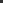 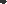 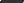 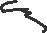 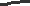 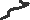 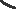 Tháng     năm 2024- Tổng số lượt sử dụng ĐDDH:  - Số lượt sử dụng BGĐT:   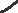 Thứ/ngàyBuổihọcTiếttheoTKBTiếtthứtheoPPCTMôn(Phân môn)Tên bàiĐồ dùngHai2204Sáng194HĐTNSinh hoạt dưới cờ: Thế giới nghề nghiệp quanh em.Trang phục biểu diễnHai2204Sáng2220Tiếng ViệtĐọc: Khu bảo tồn động vật hoang dã Ngô- rông- gô – rôBGĐT,BNHai2204Sáng3156ToánLuyện tập –Trang 93BGĐT,BNHai2204Sáng4221Tiếng ViệtLTVC: Luyện từ và câu: Lựa chọn từ ngữ.  BGĐT,BNHai2204Chiều5117 Tiếng AnhUnit 12: Cool places- Lesson 1Hai2204Chiều663Khoa họcChuỗi thức ăn trong tự nhiên. (Tiết 3)BGĐT,BNHai2204Chiều732Giáo dục ĐPCĐ 3: Lễ hội Cổ LoaBGĐT,BNBa23/04Sáng1118Tiếng AnhUnit 12: Cool places- Lesson 2Ba23/04Sáng2219Tiếng ViệtViết: Viết đoạn văn tưởng tượng Viết: BGĐT,BNBa23/04Sáng3157ToánTìm phân số của một số –Trang 95BGĐT,BNBa23/04Sáng432Toán -TATEST PREPARATION 4 (Ôn tập chuẩn bị cho bài kiểm tra học kì 2)Ba23/04Chiều563LS-ĐLTP Hồ Chí Minh ( iết 1)BGĐT,BNBa23/04Chiều632Công nghệBài 12: Làm chuồn chuồn thăng bằng. (Tiết 1)BGĐT,BNBa23/04Chiều797HDHÔn luyện Toán+TVBGĐT,Tài liệụBa23/04Chiều831Thư việnĐọc sách thư việnSách, truyệnTư24/04Sáng1158ToánLuyện tập chung –Trang 96BGĐT,BNTư24/04Sáng2119Tiếng AnhUnit 12: Cool places- Lesson 2Tư24/04Sáng3220Tiếng ViệtĐọc: Ngôi nhà của yêu thươngBGĐT,BNTư24/04Sáng4221Tiếng ViệtĐọc: Ngôi nhà của yêu thươngBGĐT,BNTư24/04Chiều595HĐTNHoạt động giáo dục theo chủ đề: Nghề truyền thống.BGĐT,BNTư24/04Chiều661TALKUnit 11 Part 1Tư24/04Chiều798HDHÔn luyện Toán+TVBGĐT,BNTư24/04Chiều830TinÔn tập kì IINăm25/04Sáng1222Tiếng ViệtNói và nghe: Chung tay bảo vệ động vật.BGĐT,BNNăm25/04Sáng232Âm nhạcÔn bài hát: Em yêu mùa hè quê em- Nhạc cụ: Thể hiện nhạc cụ gõ hoặc nhạc cụ giai điệuBGĐT,BN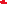 Năm25/04Sáng3159ToánLuyện tập chung - Luyện tập –Trang 98BGĐ,BNTNăm25/04Sáng464Khoa họcChuỗi thức ăn trong tự nhiên. (Tiết 2)BGĐT,BNNăm25/04Chiều563TALKFINAL TEST (L, R & W)Năm25/04Chiều663GDTCBài 3: Động tác chuyền, bắt bóng bằng hai tay trước ngực  ( Tiết 4)Năm25/04Chiều762LS-ĐLThành phố Hồ Chí Minh (Tiết 1)BGĐT,BNNăm25/04Chiều831Đạo đứcQuyền và bổn phận của trẻ em (Tiết 2)BGĐT,BNSáu26/04Sáng1223Tiếng ViệtNói và nghe: Chung tay bảo vệ động vật.BGĐT, BNSáu26/04Sáng2120Tiếng AnhUnit 12: Cool places- Lesson 2Sáu26/04Sáng3160ToánLuyện tập –Trang 99BGĐT, BNSáu26/04Sáng432Mĩ thuậtBài 1: Đồ gia dụng quen thuộc ( T2)Sáu26/04Chiều599HDHÔn luyện Toán+TVBGĐT,BNSáu26/04Chiều664GDTCBài 4: Động tác ném bóng vào rổ một tay trên vai (Tiết1)Sáu26/04Chiều796     HĐTNSinh hoạt lớp: Sinh hoạt theo chủ đề: Thực hiện kế hoạch chăm sóc, bảo vệ cảnh quan thiên nhiên.BGĐT,BN- Tổng số lượt sử dụng ĐDDH: 26- Số lượt sử dụng BGĐT: 25Ngày 11 tháng 4 năm 2024Tổ trưởngBồ Thị Minh Hạnh